ПОЯСНИТЕЛЬНАЯ ЗАПИСКА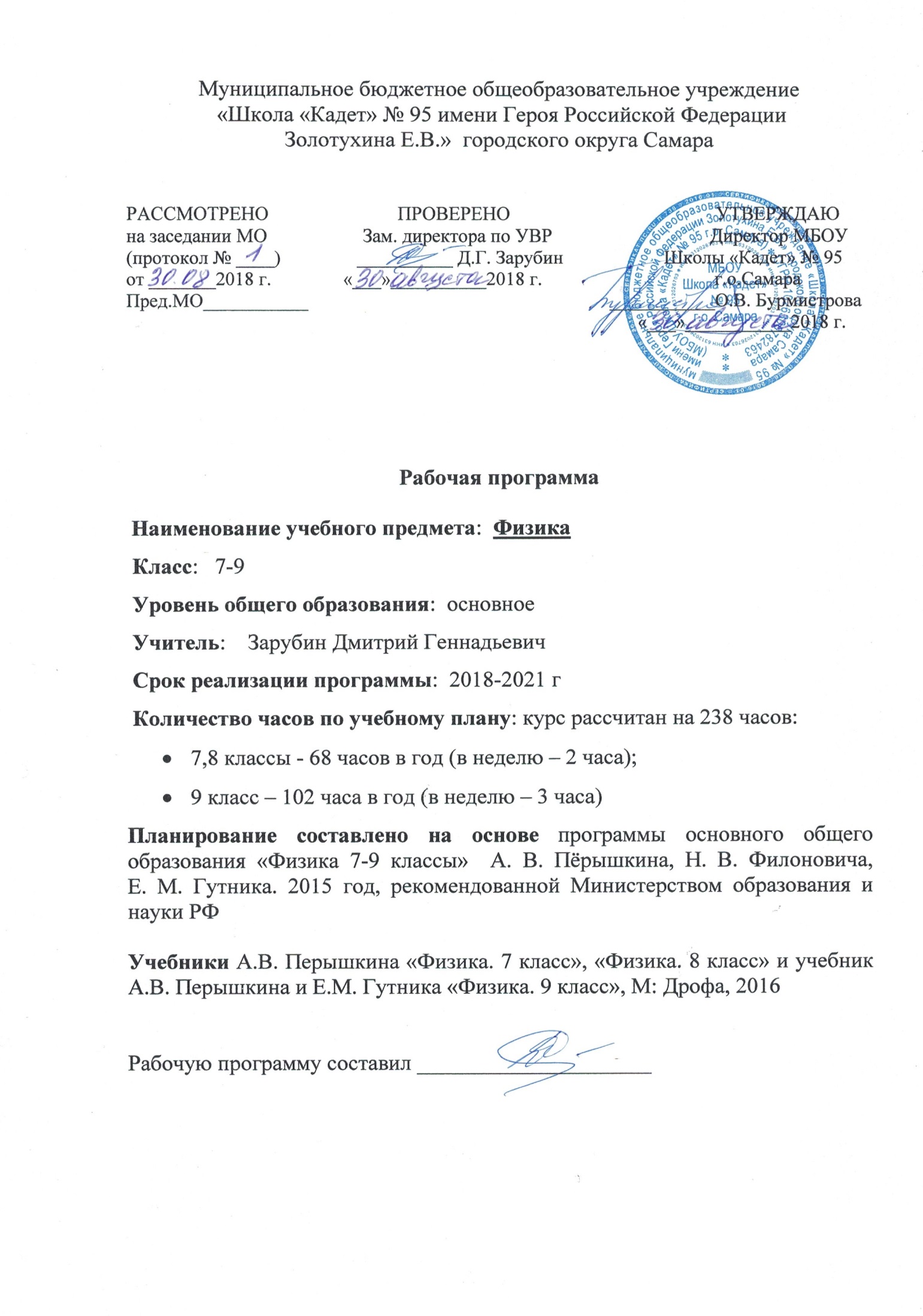 Распределение учебного времени на изучение отдельных разделов курсаОбщеучебные уровни, умения, навыки и способы деятельностиЦели и образовательные результаты представлены на нескольких уровнях - личностном, метапредметном и предметном.Личностными результатами обучения физике в основной школе являются:*    сформированность познавательных интересов, интеллектуальных и творческих способностей учащихся;*    убежденность в возможности познания природы, в необходимости разумного использования достижений науки и технологий для дальнейшего развития человеческого общества, уважение к творцам науки и техники, отношение к физике как элементу общечеловеческой культуры;*    самостоятельность в приобретении новых знаний и практических умений;*    готовность к выбору жизненного пути в соответствии с собственными интересами и возможностями;*    мотивация образовательной деятельности школьников на основе личностно ориентированного подхода;*    формирование ценностных отношений друг к другу, учителю, авторам открытий и изобретений, результатам обучения.Метапредметными результатами обучения физике в основной школе являются:· овладение навыками самостоятельного приобретения новых знаний, организации учебной деятельности, постановки целей, планирования, самоконтроля и оценки результатов своей деятельности, умениями предвидеть возможные результаты своих действий;· понимание различий между исходными фактами и гипотезами для их объяснения, теоретическими моделями и реальными объектами, овладение универсальными учебными действиями на примерах гипотез для объяснения известных фактов и экспериментальной проверки выдвигаемых гипотез, разработки теоретических моделей процессов или явлений;· формирование умений воспринимать, перерабатывать и предъявлять информацию в словесной, образной, символической формах, анализировать и перерабатывать полученную информацию в соответствии с поставленными задачами, выделять основное содержание прочитанного текста, находить в нем ответы на поставленные вопросы и излагать его;· приобретение опыта самостоятельного поиска, анализа и отбора информации с использованием различных источников и новых информационных технологий для решения познавательных задач;· развитие монологической и диалогической речи, умения выражать свои мысли и способности выслушивать собеседника, понимать его точку зрения, признавать право другого человека на иное мнение;· освоение приемов действий в нестандартных ситуациях, овладение эвристическими методами решения проблем;· формирование умений работать в группе с выполнением различных социальных ролей, представлять и отстаивать свои взгляды и убеждения, вести дискуссию.Предметными результатами обучения физике в основной школе являются:               - общими*    знания о природе важнейших физических явлений окружающего мира и понимание смысла физических законов, раскрывающих связь изученных явлений;*    умения пользоваться методами научного исследования явлений природы, проводить наблюдения, планировать и выполнять эксперименты, обрабатывать результаты измерений, представлять результаты измерений с помощью таблиц, графиков и формул, обнаруживать зависимости между физическими величинами, объяснять полученные результаты и делать выводы, оценивать границы погрешностей результатов измерений;*    умения применять теоретические знания по физике на практике, решать физические задачи на применение полученных знаний;*    умения и навыки применять полученные знания для объяснения принципов действия важнейших технических устройств, решения практических задач повседневной жизни, обеспечения безопасности своей жизни, рационального природопользования и охраны окружающей среды;*    формирование убеждения в закономерной связи и познаваемости явлений природы, в объективности научного знания, в высокой ценности науки в развитии материальной и духовной культуры людей;*    развитие теоретического мышления на основе формирования умений устанавливать факты, различать причины и следствия, строить модели и выдвигать гипотезы, отыскивать и формулировать доказательства выдвинутых гипотез, выводить из экспериментальных фактов и теоретических моделей физические законы;*    коммуникативные умения докладывать о результатах своего исследования, участвовать в дискуссии, кратко и точно отвечать на вопросы, использовать справочную литературу и другие источники информации.- частными *    понимание и способность объяснять такие физические явления, как свободное падение тел, колебания нитяного и пружинного маятников, атмосферное давление, плавание тел, диффузия, большая сжимаемость газов, малая сжимаемость жидкостей и твердых тел, процессы испарения и плавления вещества, охлаждение жидкости при испарении, изменение внутренней энергии тела в результате теплопередачи или работы внешних сил, электризация тел, нагревание проводников электрическим током, электромагнитная индукция, отражение и преломление света, дисперсия света, возникновение линейчатого спектра излучения;*    умения измерять расстояние, промежуток времени, скорость, ускорение, массу, силу, импульс, работу силы, мощность, кинетическую энергию, потенциальную энергию, температуру, количество теплоты, удельную теплоемкость вещества, удельную теплоту плавления вещества, влажность воздуха, силу электрического тока, электрическое напряжение, электрический заряд, электрическое сопротивление, фокусное расстояние собирающей линзы, оптическую силу линзы;*    владение экспериментальными методами исследования в процессе самостоятельного изучения зависимости пройденного пути от времени, удлинения пружины от приложенной силы, силы тяжести от массы тела, силы трения скольжения от площади соприкосновения тел и силы нормального давления, силы Архимеда от объема вытесненной воды, периода колебаний маятника от его длины, объема газа от давления при постоянной температуре, силы тока на участке цепи от электрического напряжения, электрического сопротивления проводника от его длины, площади поперечного сечения и материала, направления индукционного тока от условий его возбуждения, угла отражения от угла падения света;*   понимание смысла основных физических законов и умение применять их на практике: законы динамики Ньютона, закон всемирного тяготения, законы Паскаля и Архимеда, закон сохранения импульса, закон сохранения энергии, закон сохранения электрического заряда, закон Ома для участка цепи, закон Джоуля-Ленца;*   понимание принципов действия машин, приборов и технических устройств, с которыми каждый человек постоянно встречается в повседневной жизни, и способов обеспечения безопасности при их использовании;*    овладение разнообразными способами выполнения расчетов для нахождения неизвестной величины в соответствии с условиями поставленной задачи на основании использования законов физики;*    умение использовать полученные знания, умения и навыки в повседневной жизни (быт, экология, охрана здоровья, охрана окружающей среды, техника безопасности и др.).Выпускник научится:  соблюдать правила безопасности и охраны труда при работе с  учебным и лабораторным оборудованием;  понимать смысл основных физических терминов: физическое тело, физическое явление, физическая величина, единицы измерения;  распознавать проблемы, которые можно решить при помощи физических методов; анализировать отдельные этапы проведения исследований и интерпретировать результаты наблюдений и опытов;  ставить опыты по исследованию физических явлений или физических свойств тел без использования прямых измерений; при этом формулировать проблему/задачу учебного эксперимента; собирать установку из предложенного оборудования; проводить опыт и формулировать выводы; понимать роль эксперимента в получении научной информации; проводить прямые измерения физических величин: время, расстояние, масса тела, объем, сила, температура, атмосферное давление, влажность воздуха, напряжение, сила тока, радиационный фон (с использованием дозиметра); при этом выбирать оптимальный способ измерения и использовать простейшие методы оценки погрешностей измерений;  проводить исследование зависимостей физических величин с использованием прямых измерений: при этом конструировать установку, фиксировать результаты полученной зависимости физических величин в виде таблиц и графиков, делать выводы по результатам исследования;  проводить косвенные измерения физических величин: при выполнении измерений собирать экспериментальную установку, следуя предложенной инструкции, вычислять значение величины и анализировать полученные результаты с учетом заданной точности измерений;   анализировать ситуации практико-ориентированного характера, узнавать в них проявление изученных физических явлений или закономерностей и применять имеющиеся знания для их объяснения;  понимать принципы действия машин, приборов и технических устройств, условия их безопасного использования в повседневной жизни;  использовать при выполнении учебных задач научно-популярную литературу о физических явлениях, справочные материалы, ресурсы Интернет. Выпускник получит возможность научиться:  осознавать ценность научных исследований, роль физики в расширении представлений об окружающем мире и ее вклад в улучшение качества жизни;  использовать приемы построения физических моделей, поиска и формулировки доказательств выдвинутых гипотез и теоретических выводов на основе эмпирически установленных фактов; сравнивать точность измерения физических величин по величине их относительной погрешности при проведении прямых измерений;  самостоятельно проводить косвенные измерения и исследования физических величин с использованием различных способов измерения физических величин, выбирать средства измерения с учетом необходимой точности измерений, обосновывать выбор способа измерения, адекватного поставленной задаче, проводить оценку достоверности полученных результатов;  воспринимать информацию физического содержания в научно- популярной литературе и средствах массовой информации, критически оценивать полученную информацию, анализируя ее содержание и данные об источнике информации;  создавать собственные письменные и устные сообщения о физических явлениях на основе нескольких источников информации, сопровождать выступление презентацией, учитывая особенности аудитории сверстников. Механические явления Выпускник научится:  распознавать механические явления и объяснять на основе имеющихся знаний основные свойства или условия протекания этих явлений: равномерное и неравномерное движение, равномерное и равноускоренное прямолинейное движение, относительность механического движения, свободное падение тел, равномерное движение по окружности, инерция, взаимодействие тел, реактивное движение, передача давления твердыми телами, жидкостями и газами, атмосферное давление, плавание тел, равновесие твердых тел, имеющих закрепленную ось вращения, колебательное движение, резонанс, волновое движение (звук);  описывать изученные свойства тел и механические явления, используя физические величины: путь, перемещение, скорость, ускорение, период обращения, масса тела, плотность вещества, сила (сила тяжести, сила упругости, сила трения), давление, импульс тела, кинетическая энергия, потенциальная энергия, механическая работа, механическая мощность, КПД при совершении работы с использованием простого механизма, сила трения, амплитуда, период и частота колебаний, длина волны и скорость ее распространения; при описании правильно трактовать физический смысл используемых величин, их обозначения и единицы измерения, находить формулы, связывающие данную физическую величину с другими величинами, вычислять значение физической величины;  анализировать свойства тел, механические явления и процессы, используя физические законы: закон сохранения энергии, закон всемирного тяготения, принцип суперпозиции сил (нахождение равнодействующей силы), I, II и III законы Ньютона, закон сохранения импульса, закон Гука, закон Паскаля, закон Архимеда; при этом различать словесную формулировку закона и его математическое выражение;  различать основные признаки изученных физических моделей: материальная точка, инерциальная система отсчета;  решать задачи, используя физические законы (закон сохранения энергии, закон всемирного тяготения, принцип суперпозиции сил, I, II и III законы Ньютона, закон сохранения импульса, закон Гука, закон Паскаля, закон Архимеда) и формулы, связывающие физические величины (путь, скорость, ускорение, масса тела, плотность вещества, сила, давление, импульс тела, кинетическая энергия, потенциальная энергия, механическая работа, механическая мощность, КПД простого механизма, сила трения скольжения, коэффициент трения, амплитуда, период и частота колебаний, длина волны и скорость ее распространения): на основе анализа условия задачи записывать краткое условие, выделять физические величины, законы и формулы, необходимые для ее решения, проводить расчеты и оценивать реальность полученного значения физической величины. Выпускник получит возможность научиться:  использовать знания о механических явлениях в повседневной жизни для обеспечения безопасности при обращении с приборами и техническими устройствами, для сохранения здоровья и соблюдения норм экологического поведения в окружающей среде; приводить примеры практического использования физических знаний о механических явлениях и физических законах; примеры использования возобновляемых источников энергии; экологических последствий исследования космического пространств;  различать границы применимости физических законов, понимать всеобщий характер фундаментальных законов (закон сохранения механической энергии, закон сохранения импульса, закон всемирного тяготения) и ограниченность использования частных законов (закон Гука, Архимеда и др.);  находить адекватную предложенной задаче физическую модель, разрешать проблему как на основе имеющихся знаний по механике с использованием математического аппарата, так и при помощи методов оценки. Тепловые явления Выпускник научится:  распознавать тепловые явления и объяснять на базе имеющихся знаний основные свойства или условия протекания этих явлений: диффузия, изменение объема тел при нагревании (охлаждении), большая сжимаемость газов, малая сжимаемость жидкостей и твердых тел; тепловое равновесие, испарение, конденсация, плавление, кристаллизация, кипение, влажность воздуха, различные способы теплопередачи (теплопроводность, конвекция, излучение), агрегатные состояния вещества, поглощение энергии при испарении жидкости и выделение ее при конденсации пара, зависимость температуры кипения от давления;  описывать изученные свойства тел и тепловые явления, используя физические величины: количество теплоты, внутренняя энергия, температура, удельная теплоемкость вещества, удельная теплота плавления, удельная теплота парообразования, удельная теплота сгорания топлива, коэффициент полезного действия теплового двигателя; при описании правильно трактовать физический смысл используемых величин, их обозначения и единицы измерения, находить формулы, связывающие данную физическую величину с другими величинами, вычислять значение физической величины;  анализировать свойства тел, тепловые явления и процессы, используя основные положения атомно-молекулярного учения о строении вещества и закон сохранения энергии;  различать основные признаки изученных физических моделей строения газов, жидкостей и твердых тел;  приводить примеры практического использования физических знаний о тепловых явлениях;  решать задачи, используя закон сохранения энергии в тепловых процессах и формулы, связывающие физические величины (количество теплоты, температура, удельная теплоемкость вещества, удельная теплота плавления, удельная теплота парообразования, удельная теплота сгорания топлива, коэффициент полезного действия теплового двигателя): на основе анализа условия задачи записывать краткое условие, выделять физические величины, законы и формулы, необходимые для ее решения, проводить расчеты и оценивать реальность полученного значения физической величины. Выпускник получит возможность научиться:  использовать знания о тепловых явлениях в повседневной жизни для обеспечения безопасности при обращении с приборами и техническими устройствами, для сохранения здоровья и соблюдения норм экологического поведения в окружающей среде; приводить примеры экологических последствий работы двигателей внутреннего сгорания, тепловых и гидроэлектростанций;  различать границы применимости физических законов, понимать всеобщий характер фундаментальных физических законов (закон сохранения энергии в тепловых процессах) и ограниченность использования частных законов;  находить адекватную предложенной задаче физическую модель, разрешать проблему как на основе имеющихся знаний о тепловых явлениях с использованием математического аппарата, так и при помощи методов оценки. Электрические и магнитные явления Выпускник научится:  распознавать электромагнитные явления и объяснять на основе имеющихся знаний основные свойства или условия протекания этих явлений: электризация тел, взаимодействие зарядов, электрический ток и его действия (тепловое, химическое, магнитное), взаимодействие магнитов, электромагнитная индукция, действие магнитного поля на проводник с током и на движущуюся заряженную частицу, действие электрического поля на заряженную частицу, электромагнитные волны, прямолинейное распространение света, отражение и преломление света, дисперсия света.  составлять схемы электрических цепей с последовательным и параллельным соединением элементов, различая условные обозначения элементов электрических цепей (источник тока, ключ, резистор, реостат, лампочка, амперметр, вольтметр).  использовать оптические схемы для построения изображений в плоском зеркале и собирающей линзе.  описывать изученные свойства тел и электромагнитные явления, используя физические величины: электрический заряд, сила тока, электрическое напряжение, электрическое сопротивление, удельное сопротивление вещества, работа электрического поля, мощность тока, фокусное расстояние и оптическая сила линзы, скорость электромагнитных волн, длина волны и частота света; при описании верно трактовать физический смысл используемых величин, их обозначения и единицы измерения; находить формулы, связывающие данную физическую величину с другими величинами.  анализировать свойства тел, электромагнитные явления и процессы, используя физические законы: закон сохранения электрического заряда, закон Ома для участка цепи, закон Джоуля-Ленца, закон прямолинейного распространения света, закон отражения света, закон преломления света; при этом различать словесную формулировку закона и его математическое выражение.  приводить примеры практического использования физических знаний о электромагнитных явлениях  решать задачи, используя физические законы (закон Ома для участка цепи, закон Джоуля-Ленца, закон прямолинейного распространения света, закон отражения света, закон преломления света) и формулы, связывающие физические величины (сила тока, электрическое напряжение, электрическое сопротивление, удельное сопротивление вещества, работа электрического поля, мощность тока, фокусное расстояние и оптическая сила линзы, скорость электромагнитных волн, длина волны и частота света, формулы расчета электрического сопротивления при последовательном и параллельном соединении проводников): на основе анализа условия задачи записывать краткое условие, выделять физические величины, законы и формулы, необходимые для ее решения, проводить расчеты и оценивать реальность полученного значения физической величины. Выпускник получит возможность научиться:  использовать знания об электромагнитных явлениях в повседневной жизни для обеспечения безопасности при обращении с приборами и техническими устройствами, для сохранения здоровья и соблюдения норм экологического поведения в окружающей среде; приводить примеры влияния электромагнитных излучений на живые организмы;  различать границы применимости физических законов, понимать всеобщий характер фундаментальных законов (закон сохранения электрического заряда) и ограниченность использования частных законов (закон Ома для участка цепи, закон Джоуля-Ленца и др.);  использовать приемы построения физических моделей, поиска и формулировки доказательств выдвинутых гипотез и теоретических выводов на основе эмпирически установленных фактов;  находить адекватную предложенной задаче физическую модель, разрешать проблему как на основе имеющихся знаний об электромагнитных явлениях с использованием математического аппарата, так и при помощи методов оценки. Квантовые явления Выпускник научится:  распознавать квантовые явления и объяснять на основе имеющихся знаний основные свойства или условия протекания этих явлений: естественная и искусственная радиоактивность, α-, β- и γ-излучения, возникновение линейчатого спектра излучения атома;  описывать изученные квантовые явления, используя физические величины: массовое число, зарядовое число, период полураспада, энергия фотонов; при описании правильно трактовать физический смысл используемых величин, их обозначения и единицы измерения; находить формулы, связывающие данную физическую величину с другими величинами, вычислять значение физической величины;  анализировать квантовые явления, используя физические законы и постулаты: закон сохранения энергии, закон сохранения электрического заряда, закон сохранения массового числа, закономерности излучения и поглощения света атомом, при этом различать словесную формулировку закона и его математическое выражение;  различать основные признаки планетарной модели атома, нуклонной модели атомного ядра;  приводить примеры проявления в природе и практического использования радиоактивности, ядерных и термоядерных реакций, спектрального анализа. Выпускник получит возможность научиться:  использовать полученные знания в повседневной жизни при обращении с приборами и техническими устройствами (счетчик ионизирующих частиц, дозиметр), для сохранения здоровья и соблюдения норм экологического поведения в окружающей среде;  соотносить энергию связи атомных ядер с дефектом массы;  приводить примеры влияния радиоактивных излучений на живые организмы; понимать принцип действия дозиметра и различать условия его использования;  понимать экологические проблемы, возникающие при использовании атомных электростанций, и пути решения этих проблем, перспективы использования управляемого термоядерного синтеза. Элементы астрономии Выпускник научится:  указывать названия планет Солнечной системы; различать основные признаки суточного вращения звездного неба, движения Луны, Солнца и планет относительно звезд;  понимать различия между гелиоцентрической и геоцентрической системами мира; Выпускник получит возможность научиться:  указывать общие свойства и отличия планет земной группы и планет-гигантов; малых тел Солнечной системы и больших планет; пользоваться картой звездного неба при наблюдениях звездного неба;  различать основные характеристики звезд (размер, цвет, температура) соотносить цвет звезды с ее температурой;  различать гипотезы о происхождении Солнечной системы.Умения, навыки и способы деятельностиПримерная программа предусматривает формирование у школьников обще учебных умений и навыков, универсальных способов деятельности и ключевых компетенции. Приоритетами для школьного курса физики на этапе основного общего образования являются:Познавательная деятельность:-     использование для познания окружающего мира различных естественно-научных методов: наблюдение, измерение, эксперимент, моделирование;-     формирование умений различать факты, гипотезы, причины, следствия, доказательства, законы, теории;-     овладение адекватными способами решения теоретических и экспериментальных задач;-     приобретение опыта выдвижения гипотез для объяснения известных фактов и экспериментальной проверки выдвигаемых гипотез.Информационно-коммуникативная деятельность:-     владение монологической и диалогической речью, развитие способности понимать точку зрения собеседника и признавать право на иное мнение;-     использование для решения познавательных и коммуникативных задач различных источников информации.Рефлексивная деятельность:- владение навыками контроля и оценки своей деятельности, умением предвидеть возможные результаты своих действий;- организация учебной деятельности: постановка цели, планирование, определение оптимального соотношения цели и средств.В результате изучения физики обучающиеся должны:a)    знать/понимать:-     смысл понятий: физическое явление, физический закон, вещество, взаимодействие, электрическое поле, магнитное поле, волна, атом, атомное ядро, ионизирующие излучения;-     смысл физических величин: путь, скорость, ускорение, масса, плотность, сила, давление, импульс, работа, мощность, кинетическая энергия, потенциальная энергия, коэффициент полезного действия, внутренняя энергия, температура, количество теплоты, удельная теплоемкость, влажность воздуха, электрический заряд, сила электрического тока, электрическое напряжение, электрическое сопротивление, работа и мощность электрического тока, фокусное расстояние линзы;-     смысл физических законов: Паскаля, Архимеда, Ньютона, всемирного тяготения, сохранения импульса и механической энергии, сохранения энергии в тепловых процессах, сохранения электрического заряда, Ома для участка электрической цепи, Джоуля — Ленца, прямолинейного распространения света, отражения света;b)    уметь:• описывать и объяснять физические явления: равномерное прямолинейное движение, равноускоренное прямолинейное движение, передача давления жидкостями и газами, плавание тел, механические колебания и волны, диффузия, теплопроводность, конвекция, излучение, испарение, конденсация, кипение, плавление, кристаллизация, электризация тел, взаимодействие электрических зарядов, взаимодействие магнитов, действие магнитного поля на проводник с током, тепловое действие ток
электромагнитная  индукция,   отражение,  преломление и дисперсия света;    ·        использовать физические приборы и измерительные инструменты для измерения физических величин: расстояния промежутка времени, массы, силы, давления, температуры, влажности воздуха, силы тока, напряжения, электрического сопротивления, работы и мощности электрического тока;·        представлять результаты измерений с помощью таблиц графиков и выявлять на этой основе эмпирические зависимости: пути от времени, силы упругости от удлинения пружины, силы трения от силы нормального давления, периода колебаний маятника от длины нити, периода колебаний груза на пружине от массы груза и от жесткости пружины, температуры остывающего тела от времени, силы тока от напряжения на участке цепи, угла отражения от угла падения света, угла преломления от угла падения света;·        выражать результаты измерений и расчетов в единицах Международной системы;·        приводить примеры практического использования физических знаний о механических, тепловых, электромагнитных и квантовых явлениях;·        решать задачи на применение изученных физических законов;·        осуществлять самостоятельный поиск информации естественно-научного содержания с использованием различных источников (учебных текстов, справочных и научно-популярных изданий, компьютерных баз данных, ресурсов Интернета), ее обработку и представление в разных формах (словесно, с помощью графиков, математических символов, рисунков и структурных схем);c)     использовать приобретенные знания и умения в практической деятельности и повседневной жизни для:*   обеспечения безопасности в процессе использования транспортных средств, электробытовых приборов, электронной техники;*   контроля за исправностью электропроводки, водопровода, сантехники и газовых приборов в квартире;*   рационального применения простых механизмов;  *   оценки безопасности радиационного фонаКалендарно-тематическое планирование по физике7 класс (68 часов – 2 часа в неделю).Календарно-тематическое планирование по физике8 класс (68 часов – 2 часа в неделю)Календарно-тематическое планирование по физике 9 класс (102 часа – 3 часа в неделю)КлассНазвание разделаКоличество часов  (рекомендовано/даётся с учётом увеличения часов)7Введение4Первоначальные сведения о строении вещества6Взаимодействие тел23Давление твёрдых тел, жидкостей и газов21Работа и мощность. Энергия138Тепловые явления23Электрические явления29Электромагнитные явления5Световые явления109Законы взаимодействия и движения тел23/37Механические колебания и волны. Звук12/14Электромагнитное поле16/24Строение атома и атомного ядра, использование энергии атомных ядер11/12Строение и эволюция Вселенной5/5Повторение-/10№п/пПримерные сроки изученияТема урокаКоличество часов (по теме)Раздел: Введение (4 ч)Раздел: Введение (4 ч)Раздел: Введение (4 ч)Раздел: Введение (4 ч)1/1IЧто изучает физика. Некоторые физические термины.12/2IНаблюдения и опыты. Физические величины. Измерение физических величин.13/3IIТочность и погрешность измерений. Физика и техника.14/4IIЛабораторная работа №1. «Определение цены деления измерительного прибора».1Раздел: Первоначальные сведения о строении вещества (6 ч)Раздел: Первоначальные сведения о строении вещества (6 ч)Раздел: Первоначальные сведения о строении вещества (6 ч)Раздел: Первоначальные сведения о строении вещества (6 ч)5/1IIIСтроение вещества. Молекулы. Броуновское движение.16/2IIIЛабораторная работа № 2. «Определение размеров малых тел».17/3IVДвижение молекул.18/4IVВзаимодействие молекул.19/5VТри состояния вещества.110/6VПовторение темы. Контрольная работа №1 1Раздел: Взаимодействие тел (23 ч)Раздел: Взаимодействие тел (23 ч)Раздел: Взаимодействие тел (23 ч)Раздел: Взаимодействие тел (23 ч)11/1VIМеханическое движение. Равномерное и неравномерное движение.112/2VIСкорость. Единицы скорости.113/3VIIРасчет пути и времени движения.114/4VIIИнерция.115/5VIIIВзаимодействие тел.116/6VIIIМасса. Единицы массы. Измерение массы тела на весах.117/7IXЛабораторная работа №3. «Измерение массы тела на рычажных весах».118/8IXПлотность вещества.119/9XРасчет массы и объема тела по его плотности.120/10XЛабораторная работа № 4. «Измерение объема тела». Лабораторная работа №5. «Определение плотности твердого тела».121/11XIРешение задач.122/12XIКонтрольная работа №2123/13XIIСила.124/14XIIЯвление тяготения. Сила тяжести.125/15XIIIСила упругости. Закон Гука.126/16XIIIВес тела. Единицы силы. Связь между силой тяжести и массой тела.127/17XIVДинамометр. Лабораторная работа №6. «Градуирование пружины и измерение сил динамометром».128/18XIVСложение двух сил, направленных по одной прямой. Равнодействующая сил.129/19XVСила трения. Трение покоя. Трение в природе и в технике.130/20XVЛабораторная работа №7 «Измерение силы трения скольжения и силы трения качения с помощью динамометра»131/21XVIОбобщающее занятие по теме: «Взаимодействие тел».132/22XVIКонтрольная работа № 2.«Взаимодействие тел».133/23XVIIАнализ контрольной работы №2.                          Работа над ошибками.1Раздел: Давление твёрдых тел, жидкостей и газов (21 ч)Раздел: Давление твёрдых тел, жидкостей и газов (21 ч)Раздел: Давление твёрдых тел, жидкостей и газов (21 ч)Раздел: Давление твёрдых тел, жидкостей и газов (21 ч)34/1XVIIДавление. Единицы давления.135/2XVIIIСпособы увеличения и уменьшения давления.136/3XVIIIДавление газа.137/4XIXПередача давления жидкостями и газами. Закон Паскаля.138/5XIXДавление в жидкости и в газе. Расчет давления на дно и стенки сосуда.139/6XXРешение задач.140/7XXСообщающиеся сосуды. 141/8XXIВес воздуха. Атмосферное давление.142/9XXIИзмерение атмосферного давления. Опыт Торричелли.143/10XXIIБарометр-анероид. Атмосферное давление на различных высотах.144/11XXIIМанометры. Поршневой жидкостной насос. Гидравлический пресс.145/12XXIIIДействие жидкости и газа на погруженное в них тело.146/13XXIIIАрхимедова сила.147/14XXIVЛабораторная работа №8. «Определение выталкивающей силы, действующей  на погруженное в жидкость тело».148/15XXIVПлавание тел.149/16XXVРешение задач.150/17XXVЛабораторная работа №9. «Выяснение условий плавания тела в жидкости».151/18XXVIПлавание судов. Воздухоплавание. Решение задач.152/19XXVIПовторение тем: Архимедова сила, плавание тел, воздухоплавание.153/20XXVIIРешение задач.154/21XXVIIКонтрольная работа №3. «Давление твердых тел, жидкостей и газов».1Раздел: Работа и мощность. Энергия (13 ч)Раздел: Работа и мощность. Энергия (13 ч)Раздел: Работа и мощность. Энергия (13 ч)Раздел: Работа и мощность. Энергия (13 ч)55/1XXVIIIМеханическая работа. Единица работы.156/2XXVIIIМощность. Единицы мощности.157/3XXIXПростые механизмы. Рычаг. Равновесие сил на рычаге.158/4XXIXМомент силы.159/5XXXЛабораторная работа №10. «Выяснение условий равновесия рычага».160/6XXXБлоки. «Золотое правило механики».161/7XXXIРешение задач.162/8XXXIЦентр тяжести тела163/9XXXIIУсловия равновесия тел164/10XXXIIКоэффициент полезного действия механизма.  Лабораторная работа №11. «Определение КПД при подъеме тела по наклонной плоскости».165/11XXXIIIПотенциальная и кинетическая энергия.166/12XXXIIIРешение задач.167/13XXXIVКонтрольная работа №4. «Работа и мощность, энергия».168XXXIVИтоговая контрольная работа1№п/пПримерные сроки изученияТема урокаКоличество часов (по теме)Раздел: Тепловые явления (23 ч)Раздел: Тепловые явления (23 ч)Раздел: Тепловые явления (23 ч)Раздел: Тепловые явления (23 ч)1/1IТепловое движение. Температура. Внутренняя энергия.12/2IСпособы изменения внутренней энергии. Входящий мониторинг.13/3IIВиды теплопередачи. Теплопроводность. 14/4IIКонвекция. Излучение.15/5IIIКоличество теплоты. Единицы количества теплоты. 16/6IIIУдельная теплоемкость.17/7IVРасчет количества теплоты, необходимого для нагревания тела или выделяемого им при охлаждении.18/8IVЛабораторная работа №1.  «Сравнение количеств теплоты при смешивании воды разной температуры».19/9VЛабораторная работа №2.«Измерение удельной теплоемкости твердого тела».110/10VЭнергия топлива. Удельная теплота сгорания.111/11VIЗакон сохранения и превращения энергии в механических и тепловых процессах.112/12VIКонтрольная работа №1 по теме «Тепловые явления».113/13VIIАгрегатные состояния вещества. Плавление и отвердевание.114/14VIIГрафик плавления и отвердевания кристаллических тел. Удельная теплота плавления. 115/15VIIIРешение задач.116/16VIIIИспарение. Поглощение энергии при испарении жидкости и выделение ее при конденсации пара.117/17IXКипение. Удельная теплота парообразования и конденсации.118/18IXРешение задач.119/19XВлажность воздуха. Способы определения влажности воздуха. Лабораторная работа №3 «Измерение влажности воздуха».120/20XРабота пара и газа при расширении. Двигатель внутреннего сгорания.121/21XIПаровая турбина. КПД теплового двигателя.122/22XIРешение задач. Подготовка к контрольной работе.123/23XIIКонтрольная работа №2 по теме «Изменение агрегатных состояний вещества».1Раздел: Электрические явления (29 ч)Раздел: Электрические явления (29 ч)Раздел: Электрические явления (29 ч)Раздел: Электрические явления (29 ч)24/1XIIЭлектризация тел при соприкосновении. Взаимодействие заряженных тел. 125/2XIIIЭлектроскоп. Электрическое поле.126/3XIIIДелимость электрического заряда. Строение атомов. Электрон.127/4XIVОбъяснение электрических явлений.128/5XIVПроводники, полупроводники и непроводники электричества.129/6XVЭлектрический ток.  Источники электрического тока.130/7XVЭлектрическая цепь и ее составные части.131/8XVIЭлектрический ток в металлах. Действия электрического тока. Направление тока.132/9XVIСила тока. Единицы силы тока.133/10XVIIАмперметр. Измерение силы тока.  Лабораторная работа №4. «Сборка электрической цепи и измерение силы тока в ее различных участках».134/11XVIIЭлектрическое напряжение. Единицы напряжения. 135/12XVIIIВольтметр. Измерение напряжения. Зависимость силы тока от напряжения.136/13XVIIIЭлектрическое сопротивление проводников. Единицы сопротивления. Лабораторная работа №5. «Измерение напряжения на различных участках электрической цепи».137/14XIXЗакон Ома для участка цепи.138/15XIXРасчет сопротивления  проводников. Удельное сопротивление.139/16XXПримеры на расчёт сопротивления проводника, силы тока и напряжения.140/17XXРеостаты. Лабораторная работа №6. «Регулирование силы тока реостатом».141/18XXIЛабораторная работа №7.«Определение сопротивления проводника при помощи амперметра и вольтметра». 142/19XXIПоследовательное соединение проводников.143/20XXIIПараллельное соединение проводников.144/21XXIIРешение задач.145/22XXIIIКонтрольная работа №3 «Электрический ток. Напряжение. Сопротивление. Соединения проводников».146/23XXIIIРабота и мощность электрического тока.147/24XXIVЛабораторная работа №8. «Измерение мощности и работы тока в электрической лампе».148/25XXIVНагревание проводников электрическим током. Закон Джоуля – Ленца.149/26XXVКонденсатор.150/27XXVЛампа накаливания. Электрические нагревательные приборы. Короткое замыкание. Предохранители.151/28XXVIПовторение темы «Электрические явления».152/29XXVIКонтрольная работа №4. «Электрические явления».1Раздел: Электромагнитные явления (5 ч)Раздел: Электромагнитные явления (5 ч)Раздел: Электромагнитные явления (5 ч)Раздел: Электромагнитные явления (5 ч)53/1XXVIIМагнитное поле. Магнитное поле прямого тока. Магнитные линии.154/2XXVIIМагнитное поле катушки с током. Электромагниты. Лабораторная работа №9. «Сборка электромагнита и испытание его действия».155/3XXVIIIПостоянные магниты. Магнитное поле постоянных магнитов. Магнитное поле Земли.156/4XXVIIIДействие магнитного поля на проводник с током. Электрический двигатель.Лабораторная работа №10.«Изучение электрического двигателя постоянного тока (на модели)». 157/5XXIXКонтрольная работа №5 по теме «Электромагнитные явления».1Раздел: Световые явления (10 ч)Раздел: Световые явления (10 ч)Раздел: Световые явления (10 ч)Раздел: Световые явления (10 ч)58/1XXIXИсточники света. Распространение света.159/2XXXВидимое движение светил.160/3XXXОтражение света. Законы отражения света.161/4XXXIПлоское зеркало.162/5XXXIПреломление света. Закон преломления света.163/6XXXIIЛинзы. Оптическая сила линзы.164/7XXXIIИзображения, даваемые линзой.165/8XXXIIIЛабораторная работа №11.«Получение изображения при помощи линзы».166/9XXXIIIРешение задач. Построение изображений, полученных с помощью линз.167/10XXXIVГлаз и зрение. Кратковременная контрольная работа №5. «Световые явления».168XXXIVПовторение1№ п/пПримерные сроки изученияТема урокаКоличество часов (по теме)Раздел: Законы взаимодействия и движения телРаздел: Законы взаимодействия и движения телРаздел: Законы взаимодействия и движения телРаздел: Законы взаимодействия и движения тел1/1I Материальная точка. Система отсчета.12/2IПеремещение.13/3IОпределение координаты движущегося тела. Входящий мониторинг.14/4IIПеремещение при прямолинейном равномерном движении.15/5IIГрафическое представление прямолинейного равномерного движения.16-7/6-7II-IIIРешение задач на прямолинейное равномерное движение.28/8IIIПрямолинейное равноускоренное движение. Ускорение.19/9IIIСкорость прямолинейного равноускоренного движения. График скорости.110/10IVРешение задач на прямолинейное равноускоренное  движение111/11IVПеремещение при прямолинейном равноускоренном движении.112/12IVПеремещение при прямолинейном равноускоренном движении без начальной скорости.113-14/   13-14VГрафический метод решения задач на равноускоренное движение.215/15VЛабораторная работа №1. «Исследование равноускоренного движения без начальной скорости».116/16VIПовторение и обобщение материала по теме «Равномерное и равноускоренное движение»117/17VIКонтрольная работа №1 «Прямолинейное равномерное и равноускоренное движение»118/18VIОтносительность движения.119/19VIIИнерциальные системы отсчета. Первый закон Ньютона.120/20VIIВторой закон Ньютона.121/21VIIТретий закон Ньютона.122-23/ 22-23VIIIРешение задач с применением законов Ньютона.224/24VIIIСвободное падение тел.125/25IXРешение задач  на свободное падение тел.126/26IXДвижение тела, брошенного вертикально вверх. Невесомость. Лабораторная работа  №2. «Измерение ускорения свободного падения».127/27IXДвижение тела, брошенного горизонтально.128/28XЗакон всемирного тяготения.129/29XУскорение свободного падения на Земле и других небесных телах.130/30XПрямолинейное и криволинейное движение. 131/31XIДвижение тела по окружности с постоянной по модулю скоростью.132/32XIРешение задач на движение по окружности.133/33XIИмпульс тела Закон сохранения импульса.134/34XIIРешение задач на закон сохранения импульса.135/35XIIРеактивное движение. Ракеты.136/36XIIВывод закона сохранения механической энергии.137/37XIIIКонтрольная работа № 1. «Законы взаимодействия и движения тел».1Раздел: Механические колебания и волны. ЗвукРаздел: Механические колебания и волны. ЗвукРаздел: Механические колебания и волны. ЗвукРаздел: Механические колебания и волны. Звук38/1XIIIКолебательное движение. Свободные колебания.139/2XIIIВеличины, характеризующие колебательное движение.140/3XIVРешение задач по теме «Механические колебания».141/4XIVЛабораторная работа. №3. «Исследование зависимости периода и частоты свободных колебаний математического маятника от длины его нити».142/5XIVЗатухающие и вынужденные колебания.143/6XVРезонанс. 144/7XVРаспространение колебаний в среде. Волны.145/8XVХарактеристики волн.146/9XVIЗвуковые колебания. Источники звука.147/10XVIВысота, тембр, громкость звука.148/11XVIРаспространение звука. Звуковые волны.149/12XVIIОтражение звука. Эхо. Звуковой резонанс.150/13XVIIРешение задач по теме «Механические колебания и волны».151/14XVIIКонтрольная работа № 2. «Механические колебания и волны. Звук».1Раздел: Электромагнитное полеРаздел: Электромагнитное полеРаздел: Электромагнитное полеРаздел: Электромагнитное поле52/1XVIIIМагнитное поле. 153/2XVIIIГрафическое изображение магнитного поля.154/3XVIIIНаправление тока и направление линий его магнитного поля.155/4XIXОбнаружение магнитного поля по его действию на электрический ток. Правило левой руки.156/5XIXРешение задач «Действие магнитного поля на проводник с током».157/6XIXИндукция магнитного поля. 158/7XXМагнитный поток.159/8XXЯвление электромагнитной индукции.160/9XXЛабораторная работа №4 «Изучение явления электромагнитной индукции».161/10XXIНаправление индукционного тока. Правило Ленца.162/11XXIЯвление самоиндукции.163/12XXIПолучение и передача переменного электрического тока. Трансформатор.164/13XXIIЭлектромагнитное поле. 165/14XXIIЭлектромагнитные волны.166/15XXIIШкала электромагнитных волн.167/16XXIIIКолебательный контур. Получение электромагнитных колебаний.168/17XXIIIПринципы радиосвязи и телевидения.169/18XXIIIЭлектромагнитная природа света.170/19XXIVИнтерференция света.171/20XXIVПреломление света. Физический смысл показателя преломления. 172/21XXIVДисперсия света. Цвета тел.173/22XXVТипы оптических спектров. Лабораторная работа №5 «Наблюдение сплошного и линейчатых спектров испускания».174/23XXVПоглощение и испускание света атомами. Происхождение линейчатых спектров.175/24XXVВлияние электромагнитных излучений на живые организмы.1Раздел: Строение атома и атомного ядра, использование энергии атомных ядерРаздел: Строение атома и атомного ядра, использование энергии атомных ядерРаздел: Строение атома и атомного ядра, использование энергии атомных ядерРаздел: Строение атома и атомного ядра, использование энергии атомных ядер76/1XXVIРадиоактивность. Модели атомов.177/2XXVIРадиоактивные превращения атомных ядер.178/3XXVIЭкспериментальные методы исследования частиц. Лабораторная работа №6 «Измерение естественного радиационного фона дозиметром».179/4XXVIIОткрытие протона и нейтрона.180/5XXVIIСостав атомного ядра. Ядерные силы.181/6XXVIIЭнергия связи. Дефект масс.182/7XXVIIIРешение задач на тему «Энергия связи, дефект масс».183/8XXVIIIДеление ядер урана. Цепные ядерные реакции. Лабораторная работа №7. «Изучение деления ядер урана по фотографиям треков». 184/9XXVIIIЯдерный реактор. Преобразование внутренней энергии ядер в электрическую энергию. Атомная энергетика.185/10XXIXБиологическое действие радиации. Закон радиоактивного распада.186/11XXIXТермоядерная реакция. Контрольная работа №3. «Строение атома и атомного ядра».187/12XXIXРешение задач. Лабораторная работа №8 «Оценка периода полураспада находящихся в воздухе продуктов распада газа радона».1Раздел: Строение и эволюция ВселеннойРаздел: Строение и эволюция ВселеннойРаздел: Строение и эволюция ВселеннойРаздел: Строение и эволюция Вселенной88/1XXXСостав, строение и происхождение Солнечной системы.189/2XXXБольшие планеты Солнечной системы.190/3XXXМалые тела Солнечной системы.191/4XXXIСтроение, излучение и эволюция Солнца и звёзд.192/5XXXIСтроение и эволюция Вселенной.1Раздел: ПовторениеРаздел: ПовторениеРаздел: ПовторениеРаздел: Повторение93-94XXXI-XXXIIПовторение раздела «Законы движения и взаимодействия».295XXXIIПовторение раздела «Механические колебания и волны»196XXXIIПовторение раздела «Электромагнитное поле. Электромагнитные колебания и волны».197XXXIIIПовторение раздела «Строение атома и атомного ядра».198XXXIIIИтоговая контрольная работа.199-102XXXIII-XXXIVОбобщение и систематизация полученных знаний.4